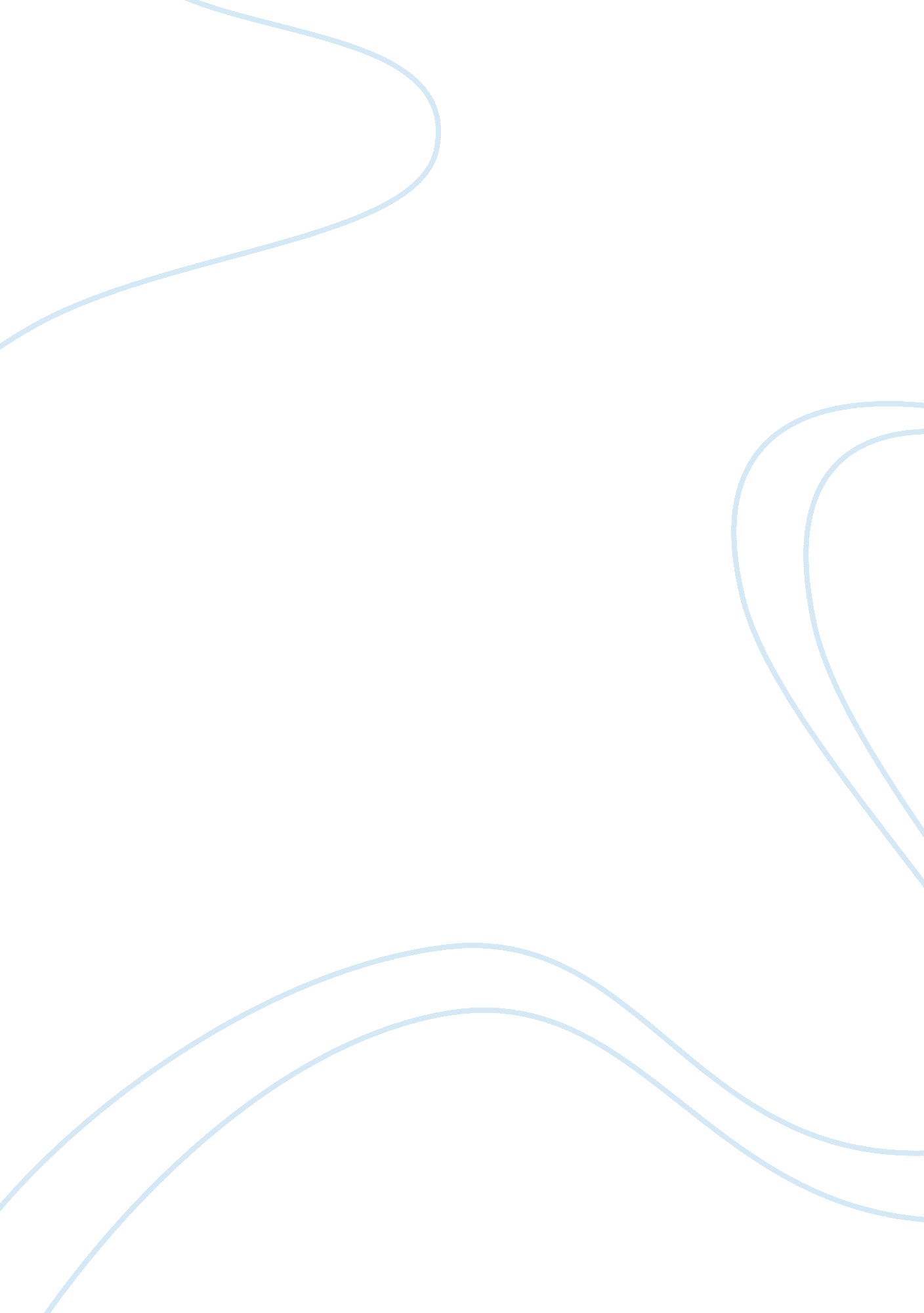 Argument and persuasion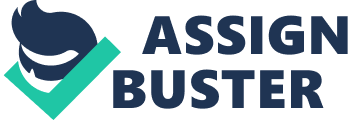 Argument and Persuasion Children are lifeline of the nation. Rich or poor, they are the ones who require love, care affection and appreciation from their parents and elders. Children are the future of tomorrow and the way they are nurtured and taken care of they are shaped and prepared for tomorrow. 
Are all children getting the same treatment There are many children who are not getting enough food, shelter, clothing and education and are forced to beg to procure the basic needs and to get help from others. During the course they are exploited, harassed and assaulted. This treatment is not acceptable in society to a greater extent. Only few reforms are laid down to help this category of children and a few has gained success but much is to be done to support this category of children. 
The question arises what made this category of children so vulnerable to exploitation and sufferings. It is common observation that poor nutritional uptake and lack of hygienic living conditions are pushing them to sufferings and ill-health. Therefore it is essential that policies must be laid down to uplift this category of children. They must encompass: 
1. Food supply: proper and healthy food must be made available to these children for the improvement of their health to overcome malnutrition and its related consequences. 
2. Proper hygienic environment: it is imperative that proper hygienic condition must be provided to these children so that they can have good health. For this, basic education must be given to keep themselves and their surroundings clean. 
3. Education of parents: to make the future of the children parents play the crucial role. It is vital to educate the parents and make them aware about the health and hygiene and to keep themselves clean and keep the surroundings clean, not to let the water stagnate near their houses to avoid various diseases. This will not only keep them healthy but also enable them to save their money which would otherwise be wasted in hospital and medicines if they fall sick. 
4. Education of children: it is the prime right of the citizen of any country to get good education and be the part of educated and literate population. Education of children must be encouraged and they should always be motivated with the rewards for their performance. 
5. Girl education: it is seen that in most of the societies, girls are kept confined to the house and household activities. It must be realized that they should be encouraged to be the part of educated population so that they will be enthusiastic and will work in the progressive manner. 
6. Policies for free education and food: Education for all the children below poverty line must be made free and should be supported with a view that if they will come to school they will get free meals. This will encourage the children and keep them motivated for the studies. 
Education is the prime necessity and must be persuaded by each social organization working for the poor children. To educate them it is essential that the educator must be aware of explaining them in their level and not to the level which is beyond their understanding. This will enable them to understand poor people what is good for them and how they can get rid of ill health and provide them a vision to arch ahead in their lives and will fill them with creativity to become self reliant in all aspects, in terms of education and wages. 